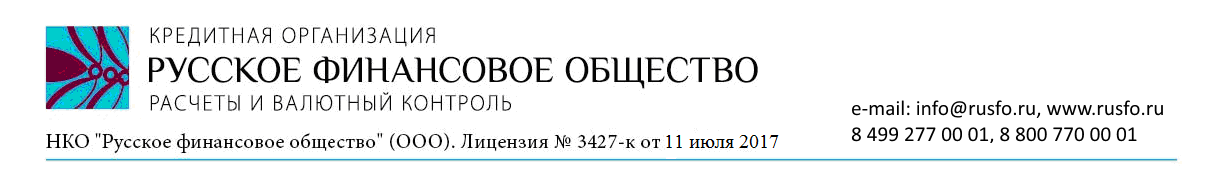 Анкета выгодоприобретателя, представителя - индивидуального предпринимателя и физического лица, занимающегося в установленном законодательством Российской Федерации порядке частной практикойПодтверждаю, что все вышеуказанные сведения достоверны и действительны на дату их заполнения. Подтверждаю, что вышеуказанные персональные данные предоставляются НКО с согласия субъектов персональных данных для осуществления НКО идентификации субъектов персональных данных в соответствии с требованиями Федерального закона от 07.08.2001 № 115-ФЗ «О противодействии легализации (отмыванию) доходов, полученных преступным путем, и финансированию терроризма».Подтверждаю, что вышеуказанные субъекты персональных данных уведомлены об осуществлении обработки их  персональных данных НКО.При изменении любых сведений, указанных в данной Анкете, сведения будут предоставлены в письменной форме в течение 5 (пяти) рабочих дней с момента изменения.  1.1.Сведения об основаниях, свидетельствующих о том, что клиент действует к выгоде другого лица при проведении банковских операций и иных сделок (номер и дата агентского договора, договора комиссии, поручения, доверительного управления и пр.)1.2. Сведения, подтверждающие наличие у лица полномочий: наименование, дата выдачи, срок действия, номер и реквизиты документа, на котором основаны полномочия представителя клиента.2. Фамилия, имя и (если имеется) отчество.      3. Дата рождения.                             4. Место рождения.5. Гражданство.6.Реквизиты документа, удостоверяющего личность:наименование документа;серия (при наличии) и номер документа;дата выдачи документа;наименование органа, выдавшего документ;код подразделения (если имеется).7. Данные миграционной карты:номер карты;дата начала срока пребывания;дата окончания срока пребывания.Сведения, указанные в настоящем пункте, устанавливаются в отношении иностранных лиц и лиц без гражданства, находящихся на территории Российской Федерации, в случае если необходимость наличия у них миграционной карты предусмотрена законодательством Российской Федерации8. Данные документа, подтверждающего право иностранного гражданина или лица без гражданства на пребывание (проживание) в РФ:серия (если имеется) и номер документа;дата начала срока действия права пребывания (проживания);дата окончания срока действия права пребывания (проживания).Сведения, указанные в настоящем пункте, устанавливаются в отношении иностранных лиц и лиц без гражданства, находящихся на территории Российской Федерации, в случае если необходимость наличия у них документа, подтверждающего право иностранного гражданина или лица без гражданства на пребывание (проживание) в Российской Федерации, предусмотрена законодательством Российской Федерации.9. Адрес места жительства (регистрации) или места пребывания.               10. Идентификационный номер налогоплательщика (если имеется).10.1. Информация о страховом номере индивидуального лицевого счета застрахованного лица в системе обязательного пенсионного страхования (при наличии).11. Сведения о государственной регистрации в качестве индивидуального предпринимателя: Государственный регистрационный номер согласно свидетельству о внесении записи в Единый государственный реестр индивидуальных предпринимателей, зарегистрированном до 01 января 2004г.Государственный регистрационный номер;согласно свидетельству о государственной регистрации физического лица в качестве индивидуального предпринимателя;Дата государственной регистрации;Место государственной регистрации;Наименование регистрирующего органа.                                                 12. Сведения о лицензии: вид, номер, дата выдачи лицензии; кем выдана; срок действия; перечень видов лицензируемой деятельности (заполняется, если деятельность лицензируется).13.Контактная информация (например, номера контактных телефонов и факсов, адрес электронной почты, почтовый адрес (при наличии)14. Принадлежность к категории ПДЛ  (Да/нет)15.Дата заполнения анкеты 16.ФИО, должность и подпись лица, заполнившего анкету.  Печать. 